V2 – Mit Wasser „Feuer machen“Materialien: 		Filterpapier, feuerfeste Unterlage, PipetteChemikalien:		Zink, Wasser, Ammoniumnitrat, AmmoniumchloridDurchführung: 			3 g pulverförmiges Zink, 4 g Ammoniumnitrat und eine Spatelspitze Ammoniumchlorid werden zusammengegeben und auf einem trockenen Filterpapier vermengt. Auf einer feuerfesten Unterlage wird die Mischung zu einem Kegel aufgehäuft und mittels der Pipette wenig Wasser dazu getropft. Beobachtung:			Das Substanzgemisch entzündet sich nach kurzer Zeit selbst.Deutung:		Das Metall hat eine katalytische Wirkung auf die Reaktion. Ohne das Zink ist die Aktivierungsenergie zu hoch, um die Reaktion spontan zu starten. Das Wasser bewirkt, die Reaktion von Zink mit den Ammonium-Ionen. Stickstoff und Wasserstoff entstehen. Die Reaktionsenergie wird in Form von Wärme frei und entzündet den Wasserstoff.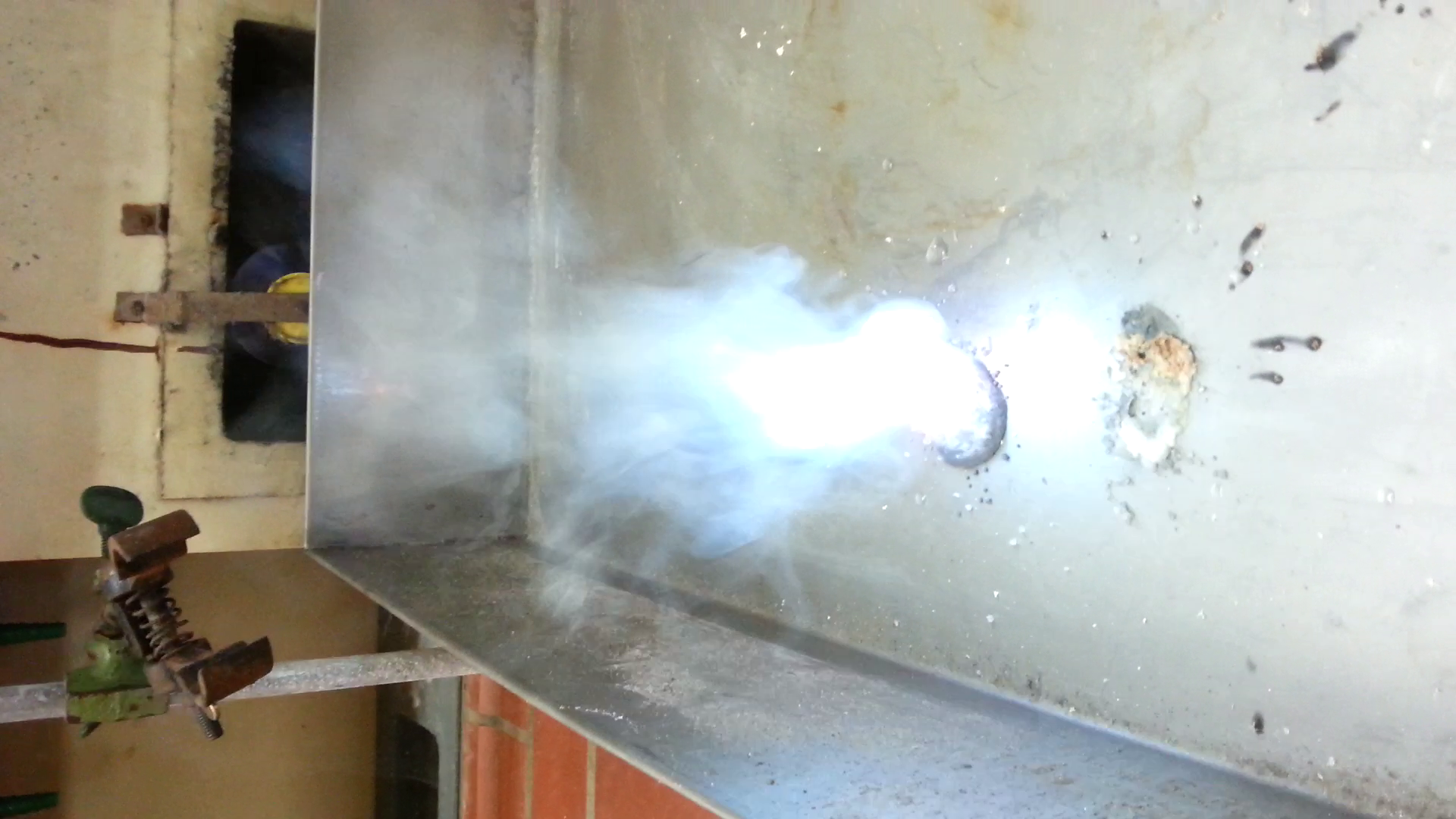 Entsorgung:			Das Filterpapier sollte zuerst abgespült werden und dann im Feststoffabfall entsorgt werden. Das Produkt wird in den Schwermetallabfall gegeben.Literatur:		H. Schmidkunz, Chemische Freihandversuche, Kleine Versuche mit großer Wirkung, Aulis Verlag, 2011, S. 72. 			Cornelsen Verlag GmbH (Hrsg.), Prof. Blumes Bildungsserver für Chemie, http://www.chemieunterricht.de/dc2/nh3/f-d-h2o.htm (Zuletzt abgerufen am 27.07.16)GefahrenstoffeGefahrenstoffeGefahrenstoffeGefahrenstoffeGefahrenstoffeGefahrenstoffeGefahrenstoffeGefahrenstoffeGefahrenstoffeZinkZinkZink------WasserWasserWasser------AmmoniumnitratAmmoniumnitratAmmoniumnitratH: 272H: 272H: 272P: 210P: 210P: 210AmmoniumchloridAmmoniumchloridAmmoniumchloridH: 302-319H: 302-319H: 302-319P: 305-319-338P: 305-319-338P: 305-319-338WasserstoffWasserstoffWasserstoffH: 220-280H: 220-280H: 220-280P: 210-377-381-403P: 210-377-381-403P: 210-377-381-403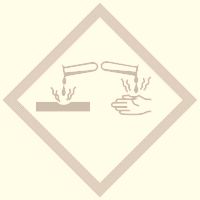 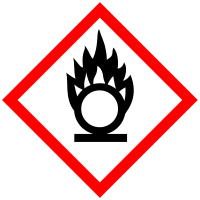 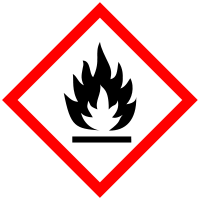 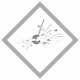 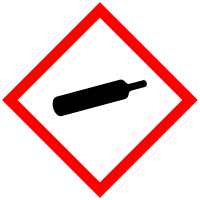 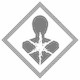 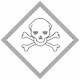 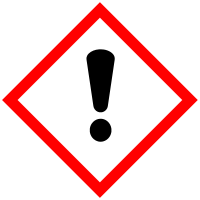 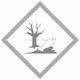 